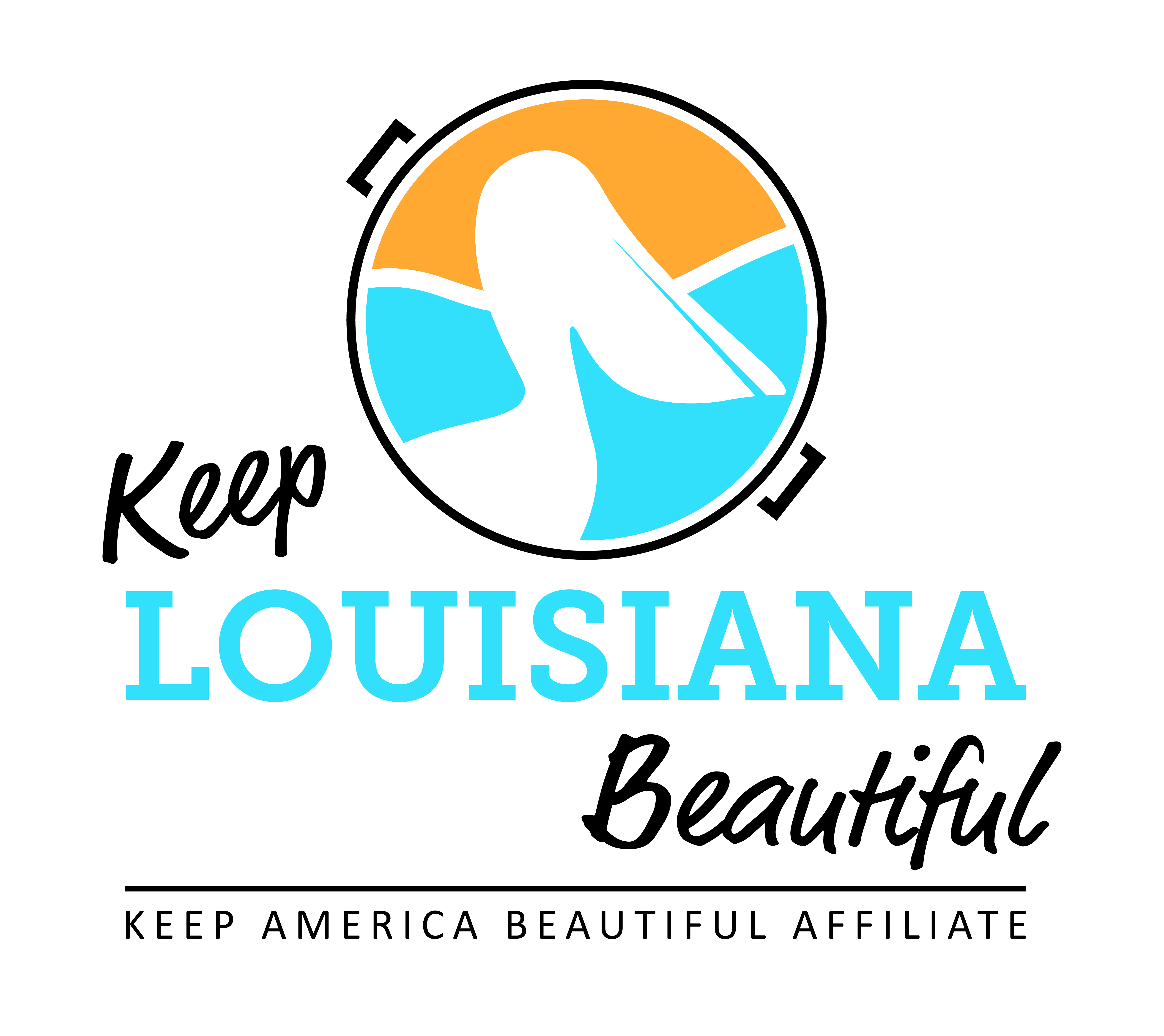 	     Affiliate Conference Call Agenda	                  Thursday 3/21/19                                      8am or 3pm     Conference Call # (855) 212-0212 & Meeting ID 189-685-802#                                   			   Duration:  1 HourI. KLB UpdatesRegional Meetings Dates and Locations, all meetings 9am -2:30pmRegister by June 1 through Affiliate Resource CenterJune 7 – Lafayette, Lafayette ParishBayou Vermilion Performance Center300 Fisher Road, Lafayette 70508June 18 – West Monroe, Ouachita ParishKiroli Park The Lodge820 Kiroli Rd, W. Monroe 71291June 20 – Folsom, St. Tammany ParishLittle River BluffsLegacy & Event Retreat Center11030 Garden Lane, Folsom 70437June 21 – Jefferson, Jefferson ParishLafreniere Park Foundation Center3000 Downs Boulevard, Metairie 70003Cigarette Litter Prevention Program and pocket ashtraysGrants Update Rocksey’s Toolbox last workshop for 2018-19 school year March 16 – Terrebonne 4) Affiliate Impact Report Due August 15) State Conference – September 25-26, 2019 * Hilton Capitol Center Baton Rouge* Hotel reservation code KLB by September 10* Everyday Hero Award nominations6) Staff updateII. KAB UpdatesIII.  Affiliate UpdatesIV.  Next affiliate conference call 5/15/19